FORMULARZ ZGŁOSZENIOWY NA KONFERENCJĘ NAUKOWĄ: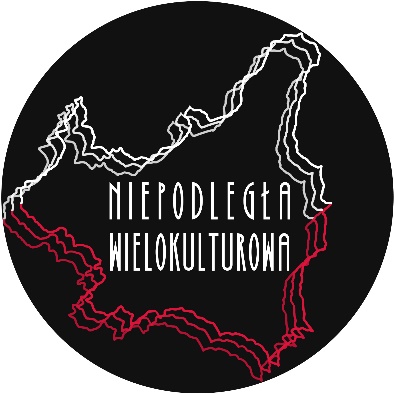 „NIEPODLEGŁA WIELOKULTUROWA”, 3-5 SIERPNIA 2018, DUKLATYTUŁ REFERATU:…………………………………………………………………………………………………….ABSTRAKT DO MAX. 1000 ZNAKÓW:…………………………………………………………………………………………………………………………………………………………………………………………………………………………………………………………………………………………………………………………………………………………………………………………………………………………………………………………………………………………………………………………………………………………………………………………………………………………………………………………………………………………………………………………………………………………………………………………………………………………………………………………………………………………………………………………………………………………………………………………………………………………………………………………………………………………………………………………………………………………………………………………………………………………………………………………………………………………………………BIOGRAM PRELEGENTA:…………………………………………………………………………………………………………………………………………………………………………………………………………………………………………………………………………………………………………………………………………………………………………………………………………………………………………………………………………………………………………………………………………………………………………………………………………………………………………………DANE KONTAKTOWE:IMIĘ I NAZWISKO:………………………………………………………………….UCZELNIA:……………………………………………………………………………..STOPIEŃ NAUKOWY:………………………………………………………………TELEFON:…………………………………………………………………………….E-MAIL:………………………………………………………………………………..Wyrażam zgodę na przetwarzanie i przechowywanie moich danych do celów organizacji Konferencji „Niepodległa wielokulturowa”, która odbędzie się w dniach 3-5 sierpnia w Dukli.……………………………………………(podpis prelegenta) 